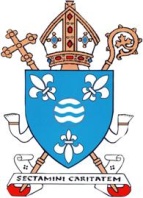               DIOCESE OF MOTHERWELL           ORDER FORM FOR ASN SCHOOLS AND BASES   SACRAMENTAL WORKBOOKS  2017/18*Please fax, post, or e-mail this form to the Diocesan Centre at Motherwell Before the end of school session, if possible. 	Phone: 01698 269114        Fax: 01698 275630williamdoran@rcdom.org.ukName of SchoolAddressQuantity Req’dItemCostSubtotalsASN First Reconciliation£1.75ASN First Communion£1.75ASN  Confirmation£1.75TOTAL COST OF ORDERTOTAL COST OF ORDER£      Signed                                                                                 (Print name if returning by e-mail)Signed                                                                                 (Print name if returning by e-mail)Signed                                                                                 (Print name if returning by e-mail)Signed                                                                                 (Print name if returning by e-mail)NLC/SLC - Order Number.                 Or advise if paid by SchoolNLC/SLC - Order Number.                 Or advise if paid by SchoolNLC/SLC - Order Number.                 Or advise if paid by SchoolNLC/SLC - Order Number.                 Or advise if paid by SchoolNOTE: - Schools are required to pick up the booklets from the Diocesan Centre in Motherwell.  If you wish them posted there will be a separate additional charge.  Please advise us what you require us to do.NOTE: - Schools are required to pick up the booklets from the Diocesan Centre in Motherwell.  If you wish them posted there will be a separate additional charge.  Please advise us what you require us to do.NOTE: - Schools are required to pick up the booklets from the Diocesan Centre in Motherwell.  If you wish them posted there will be a separate additional charge.  Please advise us what you require us to do.NOTE: - Schools are required to pick up the booklets from the Diocesan Centre in Motherwell.  If you wish them posted there will be a separate additional charge.  Please advise us what you require us to do.